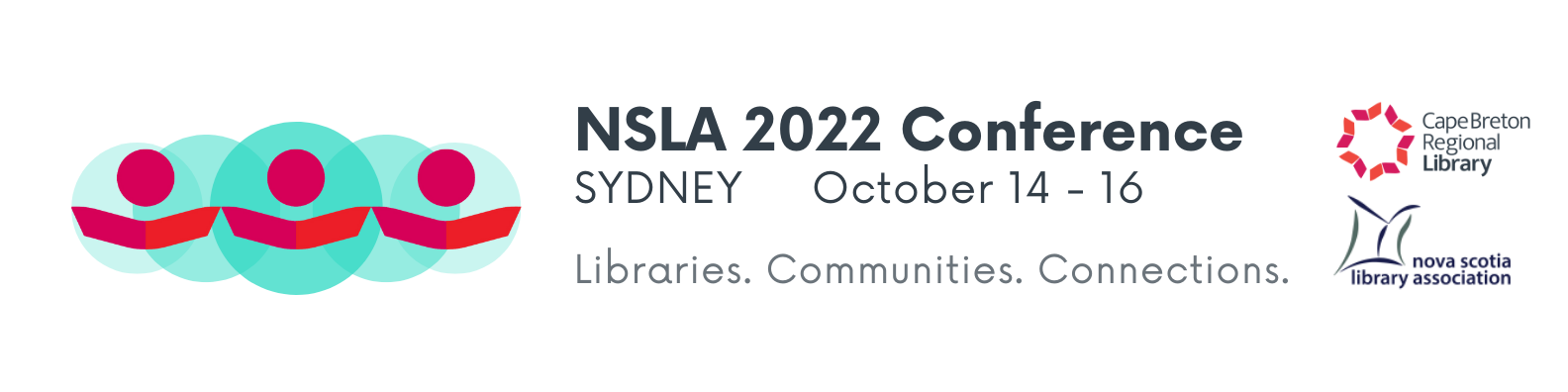 Registration FormName: _________________________________________ Phone: _______________________Library/Organization: ____________________________________________________________Address: ______________________________________________________________________Postal Code: __________________________ Email: __________________________________Conference Fees (fees do not include accommodations): Total Fee $___________Please indicate if you have any dietary restrictions: _______________________________PaymentMake cheques payable to NSLA Conference 2022Mail to:Tracy WilsonNSLA Conference ConvenorCape Breton Regional Library50 Falmouth St.Sydney, NS B1P 6X9Forms and any questions can be sent to conference@nsla.ns.caPlease indicate which sessions you plan to attend.  **Note: Registration is limited for some sessions.  Name: ________________________________________Friday, October 14 1:00 - 3:30pm Preconference Session 1: It Takes a Community to Create a Guideline	 1:00 – 4:00pm Preconference Session 2: Connecting Communities to Medical Information: Bridging the Medical Information Gap. 4:30 – 6:30pm NSLA Board of Directors Meeting4:30 – 6:30pm LBANS Executive Meeting 7:30 - 9:30pm Meet and Greet Reception Saturday, October 15 7:00 – 8:00am Downtown Walking TourBreakfast 7:00-9:009:30 - 10:30am Official Opening/Keynote Address by Mary Beth DoucetteSession I - 11:00am - 12:00pmObject Lending – the good, the bad, the guitarDeveloping Library Staff to Foster Community and ConnectionsNova Scotia Provincial Library Cataloguing: updates and roundtable discussionCreating and Sustaining Community Memories  Session II – 12:00 - 1:00pmMeet People Where They AreEscape Rooms: Opportunities for Library Awareness and FundraisingGender Affirming Products – A little bit of yarn and a whole lot of community 12:00 - 1:30Talking Sticks and Mi’kmaq Knowledge Sharing**Lunch 1:00 - 2:30pm Exhibit HallSession III - 2:30-3:30pmIdentity Crisis: Interregional Panel on Websites and RebrandingNot Just Drag Queen Storytime: Anticipate, Welcome and Celebrate 2SLGBTQIA+Books: We’re In It Together2:30 – 4:00pmSelf-Exploration through Paint at the Library**Pre-dinner Meet & Greet 6:30-7:00pmBanquet 7:00-9:00pm   Sunday, October 16 Breakfast 7:30-9:308:00 - 9:30 NSLA Annual General Meeting 8:00 - 9:30 LBANS Annual General Meeting  Session IV – 9:30-10:30amEngaging & Celebrating African Nova Scotia CommunitiesResilient Together: Building School and Public Library PartnershipsHow to Communicate Your Library’s Value Through Earned MediaEarly Bird Sept. 14thAfter         Sept. 14thFull ConferenceMembers$175$185(incl. Friday night Meet & Greet, breakfasts and lunch, nutrition break and banquet)Non Members$200$210(incl. Friday night Meet & Greet, breakfasts and lunch, nutrition break and banquet) Pre-Conference Only            $25         $25Saturday WorkshopsMembers$100$110(includes nutrition break, Saturday breakfast and lunch, and banquet)Non Members$110$120(includes nutrition break, Saturday breakfast and lunch, and banquet)Additional Banquet Tickets$45 